“İlk ve Ortaöğretimde Felsefe Eğitimi” çalıştayı Türkiye Felsefe Kurumu
UNESCO Türkiye Milli Komisyonu
Milli Eğitim Bakanlığı



Çalıştay

“İlk ve Ortaöğretimde Felsefe Eğitimi”

Unesco Türkiye Milli Komisyonu, Türkiye Felsefe Kurumu ve Milli Eğitim Bakanlığı işbirliğiyle düzenlenen “İlk ve Ortaöğretimde Felsefe Eğitimi” çalıştayını onurlandırmanızı dilerler.


Düzenleme Kurulu 
Tarih: 29-30 Eylül 2011
Yer: Başkent Öğretmenevi-Ankara

İLK VE ORTAÖĞRETİMDE FELSEFE EĞİTİMİ ÇALIŞTAYI
29-30 EYLÜL 2011, Başkent Öğretmenevi- ANKARA


29 Eylül 2011: İLKÖĞRETİMDE FELSEFE

AÇILIŞ OTURUMU (09:30-10:30) 
Oturum Başkanı: Prof. Dr. Nabi Avcı (UNESCO Türkiye Millî Komisyonu Eski Başkanı)
Prof. Dr. Öcal Oğuz (UNESCO Türkiye Millî Komisyonu Başkanı) 
Prof. Dr. İoanna Kuçuradi (Türkiye Felsefe Kurumu Başkanı) 
Prof. Dr. Durmuş Günay (Yükseköğretim Kurulu Yürütme Kurulu Üyesi)
Prof. Dr. Nabi Avcı (TBMM Milli Eğitim, Kültür, Gençlik ve Spor Komisyonu Başkanı)
Prof. Dr. Ömer Dinçer (Millî Eğitim Bakanı-KATILDIKLARI TAKDİRDE)

KAHVE ARASI (10:30-11:00)

I. OTURUM: ÇOCUKLAR VE FELSEFE (11:00-13:00) 

Oturum Başkanı: Funda Kocabıyık (MEB Okulöncesi Eğitimi Genel Müdürü)

Betül Çotuksöken (Maltepe Üniversitesi)

H. Haluk Erdem (Ankara Üniversitesi)
Taşkıner Ketenci (Mersin Üniversitesi)
Harun Tepe (Hacettepe Üniversitesi)

ÖĞLE ARASI (13:00-14:00) 






II. OTURUM: ÇOCUKLAR İÇİN FELSEFE: TELİF FELSEFE KİTAPLARI (14:00-16:00)
Oturum Başkanı: Prof. Dr. Sedat Sever (Ankara Üniversitesi Çocuk ve Gençlik Edebiyatı Uygulama ve Araştırma Merkezi Müdürü)

Nuran Direk (Türkiye Felsefe Kurumu Çocuklar İçin Felsefe Birimi)

İdil Kefeli (Samsun İlkadım Endüstri Meslek Lisesi)

Belgin Önal (Gemlik Endüstri Meslek Lisesi)

Tülin Tankut (Kadın Eserleri Kütüphanesi)


(16:00-16:30) KAHVE ARASI


III. OTURUM: ÇOCUKLAR İÇİN FELSEFE: ÇEVİRİ FELSEFE KİTAPLARI (16:30-18:30)

Oturum Başkanı: Prof. Dr. Onur Bilge Kula (Kültür Bakanlığı Kütüphaneler ve Yayımlar Genel Müdürü)

Müren Beykan (Günışığı Kitaplığı)

Semih Sökmen-Savaş Kılıç (Metis Yayınları)

Fatma Tulum (Pan Yayıncılık)

Mehmet Zeki Aydın- Abdullah Karaca (Timaş Yayınları)

İsa Aykanat- Can Arden Köprülüyan (Tudem Yayınları)

30 Eylül 2011: ORTAÖĞRETİMDE FELSEFE

IV. OTURUM: FELSEFE DERSİ PROGRAMI (09:00-11:00)
Oturum Başkanı: Prof. Dr. Abdülkadir Çüçen (Uludağ Üniversitesi Felsefe Bölümü Başkanı) 

Mehmet Ali Dombaycı (Gazi Üniversitesi)

Yaşar Küpeli (Felsefeciler Derneği)

Gülşen Öz (Türkiye Felsefe Kurumu Çocuklar İçin Felsefe Birimi)

KAHVE ARASI (11:00-11:30) 

V. OTURUM: ÖĞRETMEN EĞİTİMİ (11:30-13:00)

Oturum Başkanı: Prof. Dr. Muhittin Şimşek (Yükseköğretim Kurulu Yürütme Kurulu Üyesi)

Ömer Balıbey (MEB Öğretmen Yetiştirme ve Eğitimi Genel Müdürü)

Mustafa Günay (Çukurova Üniversitesi) 

Sevgi İyi (Maltepe Üniversitesi)

Şehriban Gözcü-Umut Karagöz (Özel Tevfik Fikret Lisesi) 


ÖĞLE ARASI (13:00-14:00)


VI. OTURUM: FELSEFE DERS KİTAPLARI (14:00-16:00)


Oturum Başkanı: Prof. Dr. Betül Çotuksöken (Maltepe Üniversitesi)

Sonay Alpay (Ankara Cumhuriyet Lisesi)

Yücel Kayıran (Ankara Bahçelievler Deneme Lisesi)

Arslan Topakkaya (Erciyes Üniversitesi) 


KAHVE ARASI (16:00-16:30)

VII. OTURUM: GENEL DEĞERLENDİRME (16:30-18:00)

Oturum Başkanı: Prof. Dr. İoanna Kuçuradi (Maltepe Üniversitesi İnsan Hakları Araştırma ve Uygulama Merkezi Müdürü)

Betül Çotuksöken (Maltepe Üniversitesi)

Sanem Yazıcıoğlu (İstanbul Üniversitesi)

Mustafa Açıköz (MEB Talim ve Terbiye Kurulu)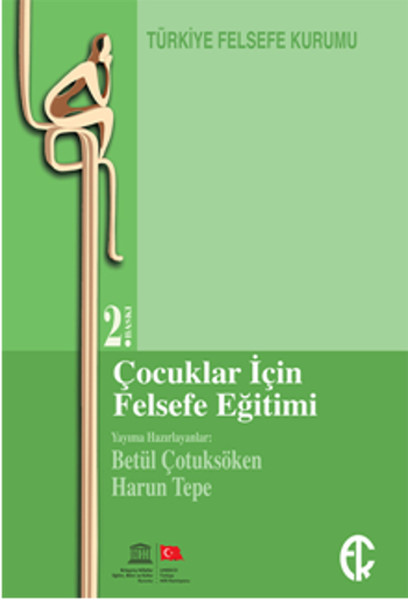 